Kooperationsvertragzwischen derStaatlichen Grundschule„Im Saaletal“ Camburg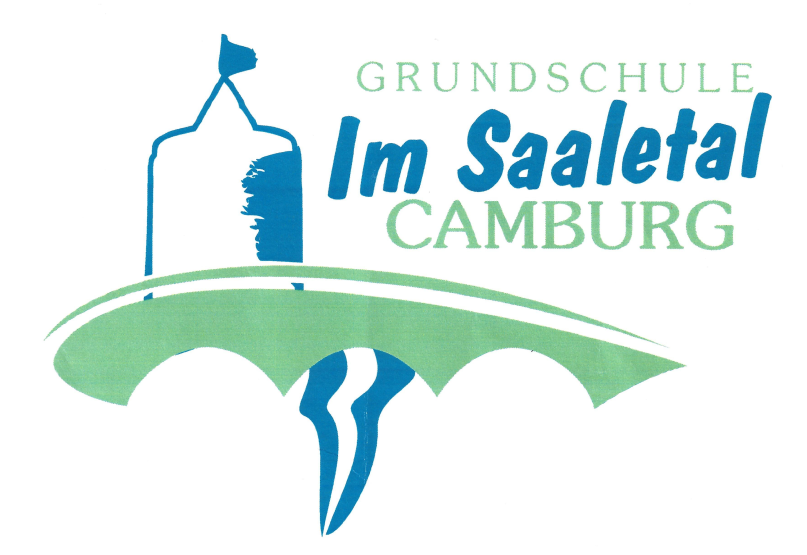 undden KindertagesstättenAWO Kita „Sonnenschein“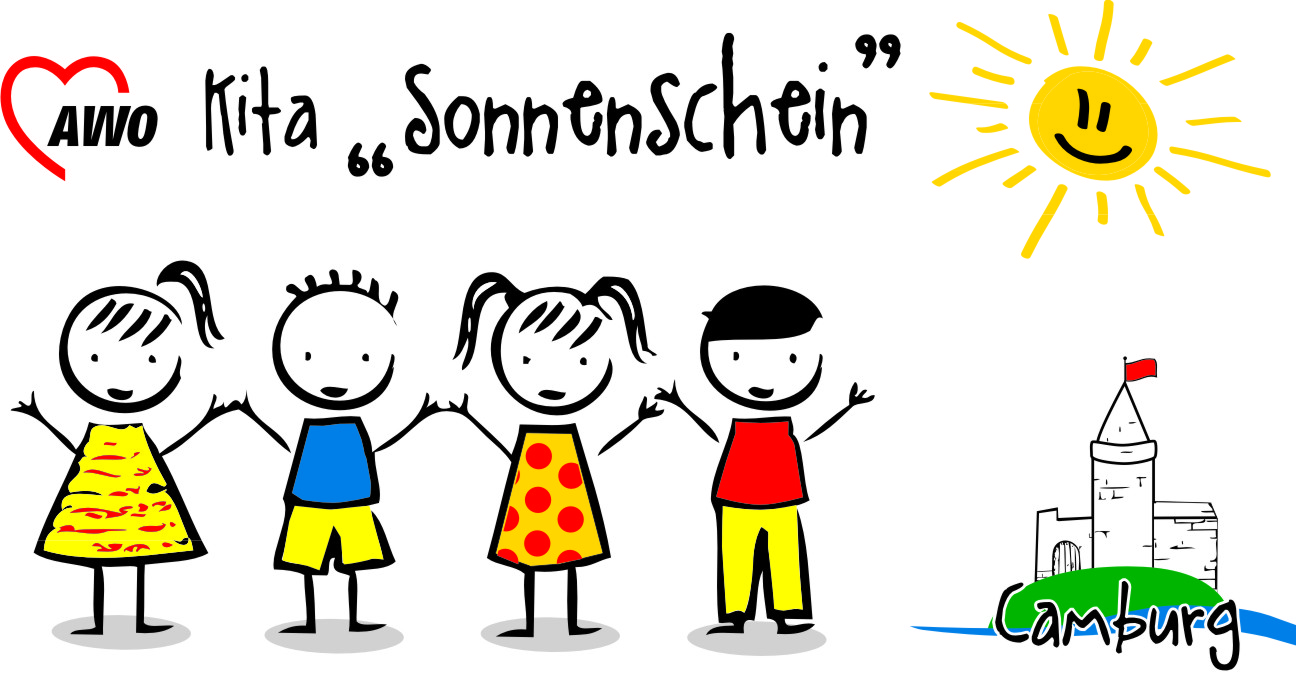 und demKinderhaus Kunterbunt  GrundsätzlichesDie nachstehend festgehaltenen Kooperationsaktivitäten haben den Stellenwert von Absichtserklärungen. Der Vertrag ist Grundlage für die Zusammenarbeit der LehrerInnen und ErzieherInnen der drei Einrichtungen und dient der Umsetzung des Bildungsplanes. Es ist unser Anliegen, den Übergang von der Kindertagesstätte zur Grundschule so zu gestalten, dass es die Kinder in ihrer eigenen Entwicklung voranbringt und ein harmonischer Wechsel in den neuen Lebensabschnitt ermöglicht wird.Inhalte der ZusammenarbeitDie Zusammenarbeit beinhaltet im Wesentlichen folgende Bereiche:Die Leiterinnen und Verantwortlichen der Einrichtungen treffen sich mindestens einmal jährlich zum Erfahrungsaustausch.Die künftigen Schulanfänger besuchen mit ihrer Erzieherin die Schule und nehmen an einer Unterrichtsstunde teil.Die Vertreter der Grundschule führen Hospitationen in der Kindertagesstätte nach Bedarf durch.Die Erzieherinnen besuchen ihre abgegebenen Kinder nach Schuleintritt in der Grundschule.Der genaue Termin erfolgt nach Absprache.Vertreter der Grundschule nehmen an der Schuluntersuchung teil.Durch die Schule werden Schnuppertage angeboten, die nicht nur die Freude auf den kommenden Schulbeginn wecken sollen, sondern auch das  Erfassen des Entwicklungsstandes ermöglichen.Die Grundschule lädt die künftigen Schulanfänger zu speziellen Höhepunkten ein. (Schulfest, Sportfest, Hort- und Ferienangebote)Bei einer Aufteilung der Kinder in zwei Klassen wirken die Erzieherinnen der Kindertagesstätten unterstützend mit.Für die Kindergruppen ermöglicht die Grundschule die Benutzung der Turnhalle. (letztes Kindergartenjahr)Die Erzieherinnen der Kindertagesstätten informieren die Schule frühzeitig über Auffälligkeiten einzelner Kinder, Frühförderbedarf und emotional-soziale Auffälligkeiten.Die Pädagogen informieren sich über Arbeitsformen und das methodische Vorgehen in den Kindertagesstätten und in der Grundschule.KooperationsverantwortlicheAls Verantwortliche sind beauftragt:In der Grundschule:		Staatliche Grundschule „Im Saaletal“ Camburg					Schmiedehäuser Str. 23					07774 Dornburg- CamburgKatrin Heewig		Schulleiterin		036421/22867	gs.camburg@t-online.deIn den Kindertagesstätten:		AWO Kindertagesstätte „Sonnenschein“					Fritz- Reuter –Str. 12					07774 Dornburg- CamburgGudrun Leimcke		Leiterin			036421/22231							sonnenschein-camburg@awo-shk.de					Kinderhaus Kunterbunt					Soziale Initiative Camburg e. V.					Bahnhofstr. 18					07774 Dornburg- CamburgAnnett Zeiger		Leiterin			036421/23388							sozialeinitiativecamburg@gmx.deDie zentralen Ansprechpartner übernehmen die Planung, Kontrolle und Optimierung der Aktivitäten, die in der Kooperationsvereinbarung festgehalten sind. Darüber hinaus sind sie maßgeblich an der Förderung eines partnerschaftlichen Umgangs beteiligt.SonstigesZu Beginn eines neuen Schuljahres verständigen sich die Verantwortlichen über gemeinsame Vorhaben und legen eine Terminplanung fest.Entscheidungen, die über die Kompetenzen der Kooperationsverantwortlichen hinausgehen, bedürfen der Zustimmung der entsprechenden Gremien in den einzelnen Einrichtungen.Gültigkeit und DauerDieser Kooperationsvertrag gilt unbefristet, aber mindestens ein Schuljahr. Er verlängert sich automatisch, wenn er nicht schriftlich gekündigt wird. Dieser Kooperationsvertrag kann bis zum 1. Februar eines jeden Jahres mit Wirkung zum 31. Juli schriftlich gekündigt werden.Die Laufzeit der Vereinbarung beginnt mit dem Datum der Unterzeichnung. Zwischen den Vertragspartnern besteht Einigkeit, dass dieser Vertrag auf eine langfristige Kooperationsentwicklung gerichtet ist.Camburg, den ……….____________________	        ____________________	              _____________________Katrin Heewig		        Gudrun Leimcke			Annett ZeigerGS Camburg		        AWO  Kita „Sonnenschein“		Kinderhaus Kunterbunt